Angela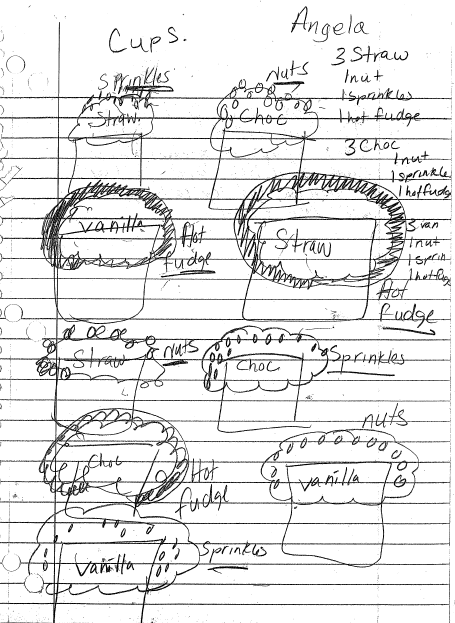 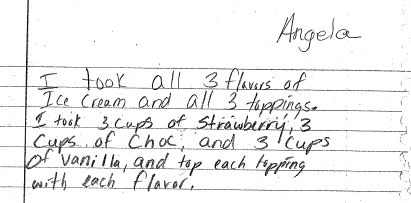 Jacquia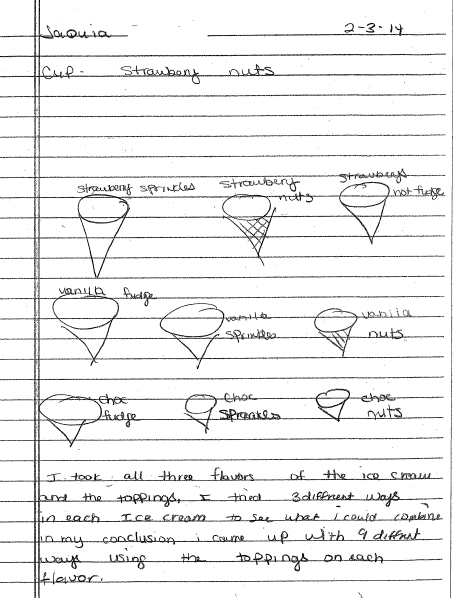 Nicole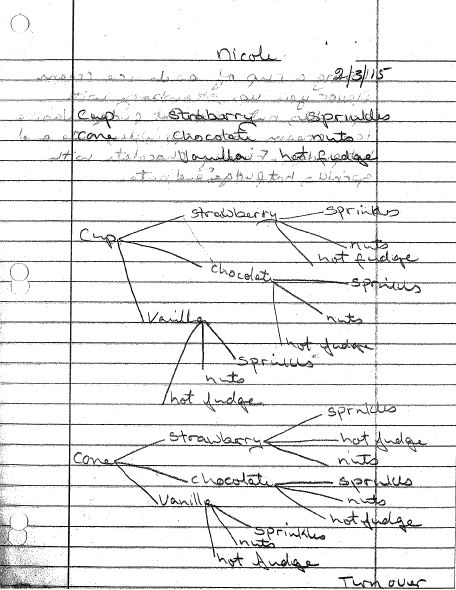 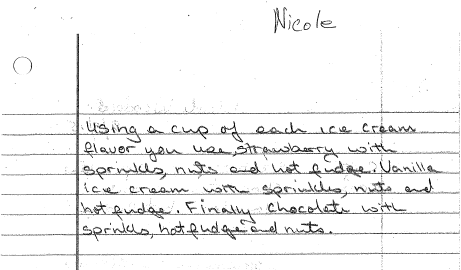 Jessica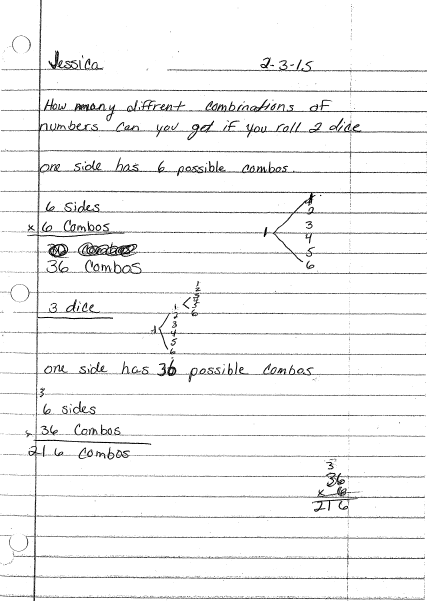 